Angol- és némettanárokat keresünk!Megbízható és minőségi oktatást nyújtó nyelviskola munkalehetőséget kínál!Hamarosan induló csoportjainkhoz keresünk nyelvtanárokat a következő városokba és a környékbeli településekre:Baja, Békéscsaba, Debrecen, Dorog, Dunaújváros, Eger, Érd, Esztergom, Gödöllő, Győr, Hajdúszoboszló, Hódmezővásárhely, Jászberény, Kaposvár, Kazincbarcika, Kecskemét , Keszthely, Miskolc , Mohács , Mosonmagyaróvár , Nagykanizsa, Nyíregyháza, Pápa, Pécs, Salgótarján, Siófok, Sopron, Szeged, Székesfehérvár, Szekszárd, Szolnok, Szombathely, Tatabánya, Vác, Veszprém és Zalaegerszeg.Önéletrajzokat a tanar.felvetel@tudomanynyelviskola.hu címre várunk.A Tudomány Nyelviskola csapata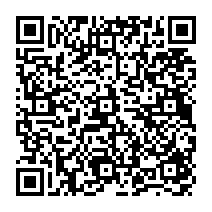 Angol- és némettanárokat keresünk! tanar.felvetel@tudomanynyelviskola.huAngol- és némettanárokat keresünk! tanar.felvetel@tudomanynyelviskola.huAngol- és némettanárokat keresünk! felvetel@tudomanynyelviskola.huAngol- és némettanárokat keresünk! tanar.felvetel@tudomanynyelviskola.huAngol- és némettanárokat keresünk! tanar.felvetel@tudomanynyelviskola.huAngol- és némettanárokat keresünk! tanar.felvetel@tudomanynyelviskola.huAngol- és némettanárokat keresünk! tanar.felvetel@tudomanynyelviskola.huAngol- és némettanárokat keresünk! tanar.felvetel@tudomanynyelviskola.hu